Jordens resurser – människor och miljö     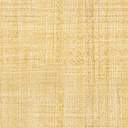  När du har arbetat med det här    området är målet att du:    känner till fakta om jordytan och på vilka sätt den formas och förändras    av människans markutnyttjande samt vilka konsekvenser detta får för     människor och natur.kan några av jordens naturresurser, var på jorden dessa finns och vad deanvänds till.    vattnets betydelse, dess fördelning och kretslopp.     förstår hur dina val kan påverka miljön och bidra till en hållbar utveckling.    känner till några ojämlika levnadsvillkor i världen och någon orsak till detta.                     Undervisning  		Föreläsningar och gemensam högläsning av faktatexter  		Övningar och arbete enskilt och i grupp  		Se filmerBedömning  Läxförhör, prov och eget arbete  Bedömningen sker både muntligt och skriftligt